Облачные технологии как средство эффективного взаимодействия участников образовательного процесса ДОУ при сопровождении воспитанников с ОВЗКузьмина Татьяна ВикторовнаСтарший воспитательМБДОУ «Детский сад №407» г.о. Самараcuzmina.t2016@yandex.ruСирик Ирина Юрьевна  Старший воспитатель, учитель-дефектологМБДОУ «Детский сад №407» г.о. Самараsirik.irina@yandex.ruСадовская Светлана ВалерьевнаПедагог-психологМБДОУ «Детский сад №407» г.о. Самараsv180875@yandex.ru        В части 5  ст.79 ФЗ №273  от 29.12.2012г «Об образовании в Российской Федерации» говорится о том, что обучение детей с ОВЗ осуществляется по рекомендации ПМПК по адаптированной основной общеобразовательной программе, которая самостоятельно разрабатывается отдельной образовательной организацией. Однако разработанная программа - зачастую необходимый  формальный документ, лежащий в личном деле воспитанника. Как оптимизировать процесс создания ИОП? Как  интегрировать усилия всех участников педагогического процесса? Как обеспечить максимальную результативность коррекционной работы?  Динамика развития образовательного процесса, максимальное раскрытие и развитие индивидуальности каждого ребёнка зависит от того, как складывается характер взаимодействия его участников. При этом основной характеристикой этого процесса считается взаимопознание, взаимопонимание, взаимоотношение, взаимные действия, взаимовлияние. [3, с.31]. Учитывая значимость и приоритетность для развития детей с ОВЗ, коррекционной работы, первоочередной задачей становятся разработка, и реализация комплекса мер, направленных на развитие интеграции профессиональных действий участников образовательных отношений.[2, с.203], и др.          Возможность расширить «поле взаимодействия» педагогов, специалистов  ДОУ и родителей за счет открытости образовательного процесса и интенсивности использования деятельностно - диалоговых форм нам помогли  облачные технологии.        «Облако» — это не всегда продукт конденсации водяного пара, плывущего по небу. Наверняка все слышали это современное словосочетание — «облачные технологии». Облако — это не сам Интернет, а весь тот набор аппаратного и программного обеспечения, который обеспечивает обработку и исполнение клиентских заявок. Сейчас свои файлы можно хранить удалённо в облачных хранилищах.       Облачные технологии – это электронное хранилище ваших данных, которое позволяет хранить, редактировать, а также делиться файлами и документами с друзьями и коллегами.          Суть облачных технологий состоит в следующем:Вы можете не иметь никаких программ на своём компьютере, а иметь только выход в Интернет.Платно или бесплатно, это зависит от того, что вам нужно.Облачные технологии позволяют экономить на приобретении, поддержке, модернизации ПО и оборудования.Удаленный доступ к данным в облаке — работать можно из любой точки на планете, где есть доступ в сеть Интернет.        Наиболее популярные облачные хранилища — это облако Яндекс.Диск. Они включают в себя возможности создания документов и облачного хранения данных, и получать к ним доступ, откуда угодно, даже в дороге.        Изменения, внесенные в файл в Интернете, на компьютере или мобильном телефоне, отражаются на всех устройствах, на которых установлены данные хранилища. Таким образом, ваши файлы и папки всегда будут обновлены до последней версии. Часто пользователям приходится отправлять файлы в сообщениях электронной почты. Удобнее при этом пользоваться технологией совместного доступа. Для этого надо просто открыть совместный доступ к файлу, папке или документу с любого устройства. Если вы работаете над документами, таблицами и презентациями вместе с другими пользователями, то они позволяют создавать, просматривать и совместно редактировать файлы без копирования и пересылки документов.         Как же эти технологии можно применить в образовательном учреждении?Совместная работа сотрудников над документами. Например, Индивидуальная Образовательная Программа для воспитанников ОВЗ. Такой масштабный документ создается силами администрации и педагогов, ответственных за какие-либо направления. Каждый отвечает за какую-либо часть документа, но может комментировать или дополнять информацию и в других блоках. Для совместной работы в облачных технологиях необходимо создать или поместить документ в облачное хранилище и предоставить доступ к нему тем, у кого есть ссылка или по адресам электронной почты.Дистанционное обучение. Все чаще входит в нашу жизнь и становится незаменимой формой взаимодействия  форматов – ПЕДАГОГ-ПЕДАГОГ, ПЕДАГОГ-РОДИТЕЛЬ-РЕБЕНОК.         Как начать? Для работы с сервисом надо иметь всего лишь компьютер, подключенный к сети Интернет, причем это может быть и мобильное устройство, такое как смартфон или планшет. Создавать документы на таких устройствах не очень удобно, но внести какие-либо изменения легко.         Второе условие — иметь действующий адрес электронной почты. Он необходим для того, чтобы завершить процедуру регистрации в облачном сервисе. После регистрации можно сразу же начинать работать. В нашем дошкольном учреждении было принято решение работать с облачным хранилищем Yandex Диск.         Во-первых, почтовый ящик дошкольного учреждения создан на этой платформе, во-вторых, большинство сотрудников имеют там же электронную почту, ну и в-третьих, что немаловажно, объем нашего облачного хранилища составляет 23 ГБ, тариф – бесплатный.          Как пользоваться им? Проще простого. Загрузка файлов осуществляется при помощи соответствующей кнопки, которой можно добавлять сразу несколько объектов. Ограничение касается только размера загружаемого файла – он не должен превышать 2 Гб. Перед стартом загрузки можно использовать дополнительные функции, например, создать новую папку, после чего так же просто файлы можно перемещать и удалять.          Весьма полезной может оказаться функция создания, просмотра или редактирования файлов. Скажем, у нас имеется документ Word (или он создается прямо в хранилище). Изменить его можно непосредственно в облаке. По окончании работы сохраняем изменения, после чего снова происходит синхронизация.            Создать таблицу. Можно составить исходную таблицу и предоставить права доступа к таблице педагогам, после чего они могут работать персонально или в малых группах: искать информацию в сети Интернет и заполнять таблицу.         	Презентация (или текст). Коллективно или в малых группах (в режиме общего доступа) можно создать презентацию - осуществляется совместная работа над созданием презентации: просмотр, совершенствование, составление вопросов; публикация презентации в на сайте.           Облачный сервис сайты  – это конструктор сайтов с возможностью публикации видео, изображений, документов. Мы в работе с педагогами активно используем Yandex -формы. Формы – это один из сервисов, прикрученных облачному хранилищу.          Работает приложение через браузер. В нем вы можете бесплатно создать любое количество форм. Что такое форма? Фактически, это отдельная веб-страница, на которой размещается опрос или анкета. После создания формы, необходимо настроить доступ по ссылке. Все пользователи, которым вы предоставили доступ, получат сообщение со ссылкой на вашу форму и смогут с ней работать.         Алгоритм работы с ИОП в Yandex – Диске: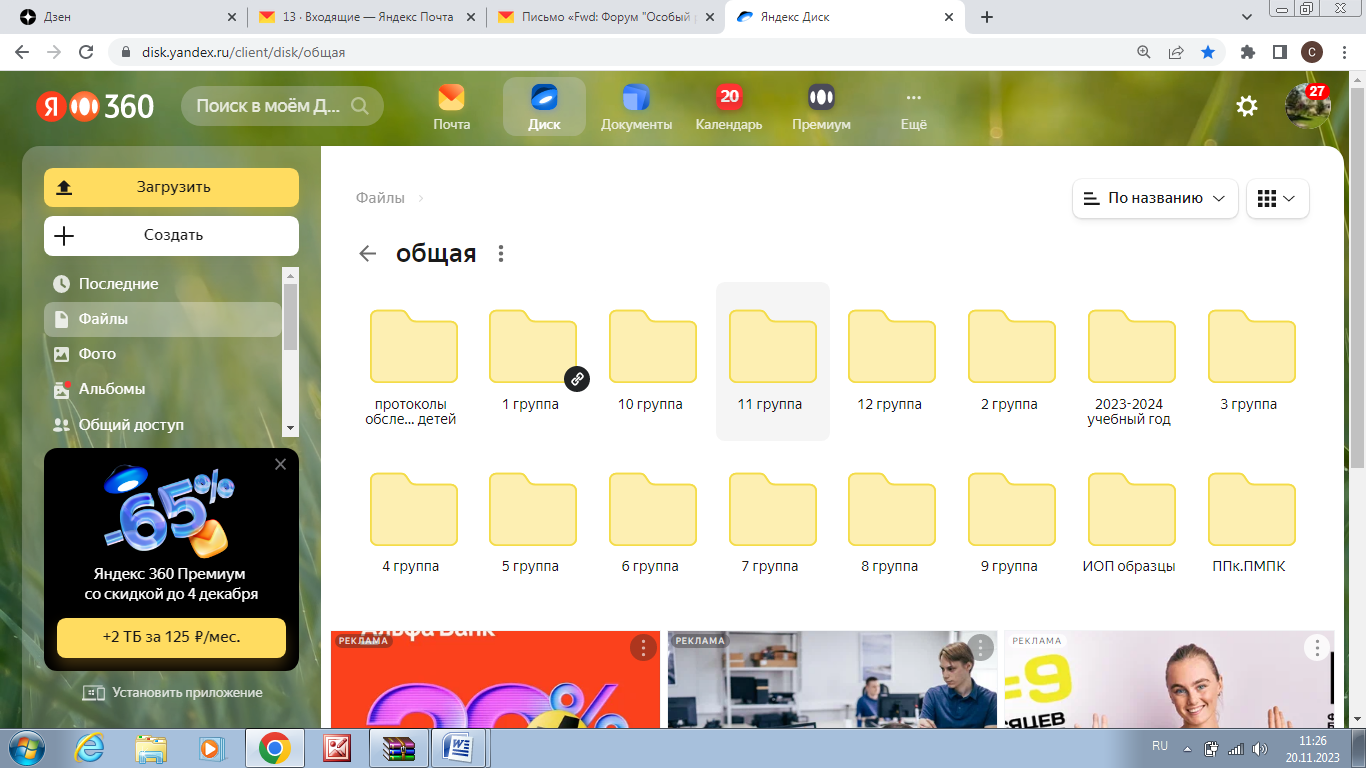 Рис. №1. Папка на каждую возрастную группу, с количеством ИОП в соответствии с нозологией нарушения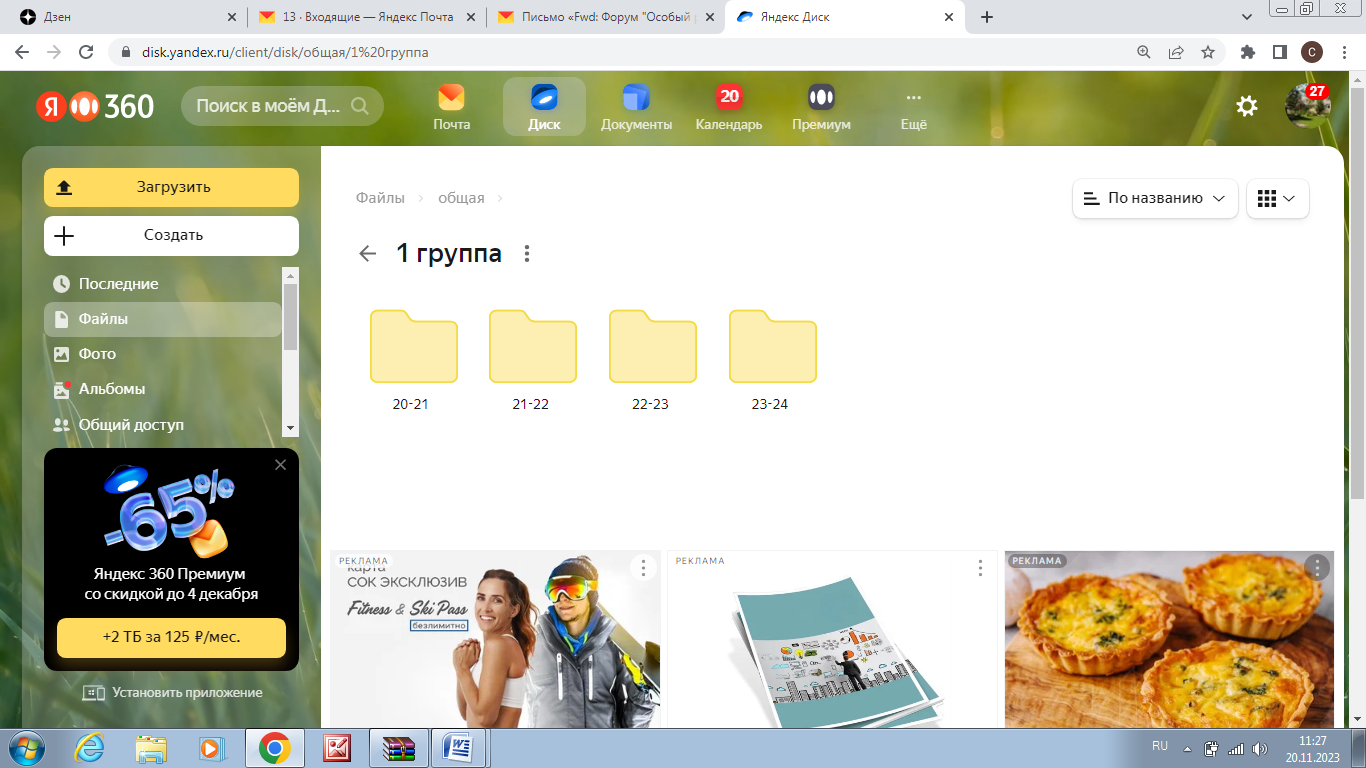 Рис. №2 ИОП на каждого воспитанника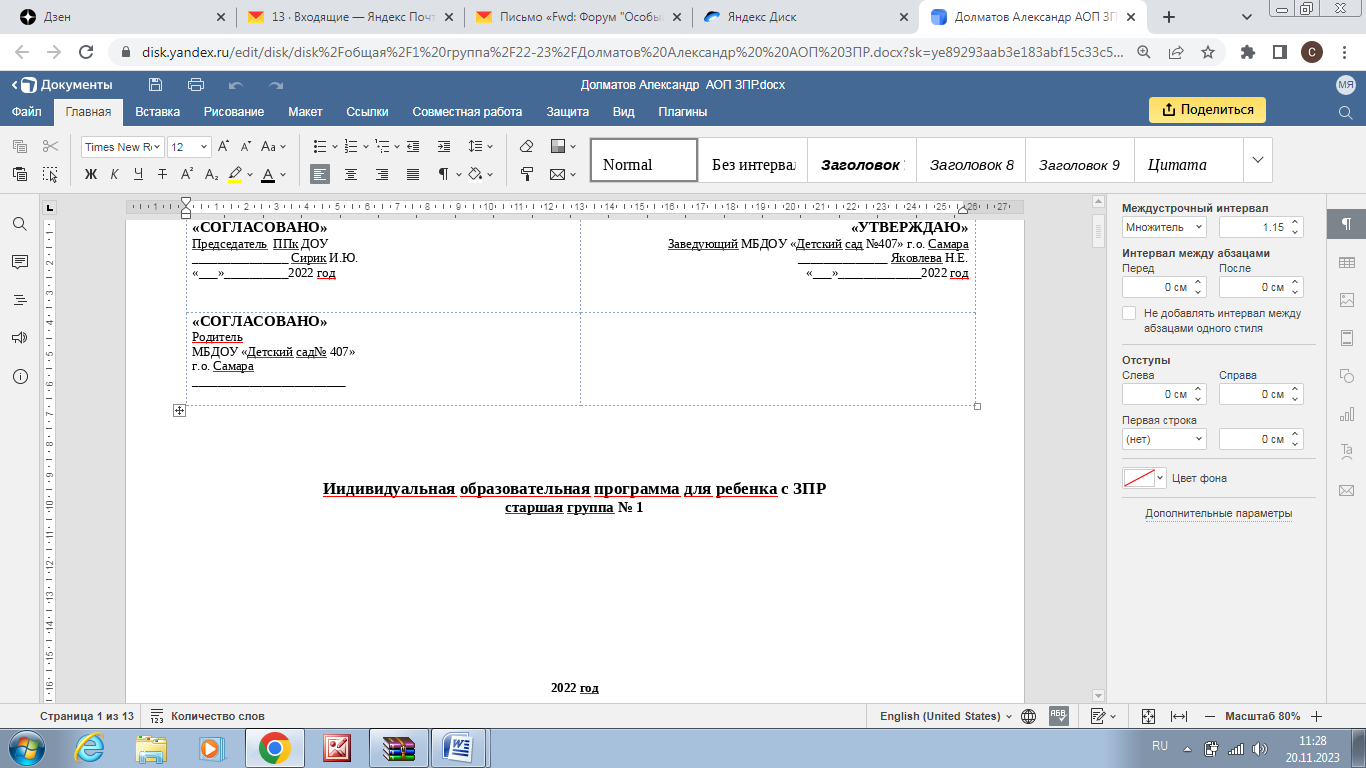 Рис. №3 Открыть в приложении «Yandex» 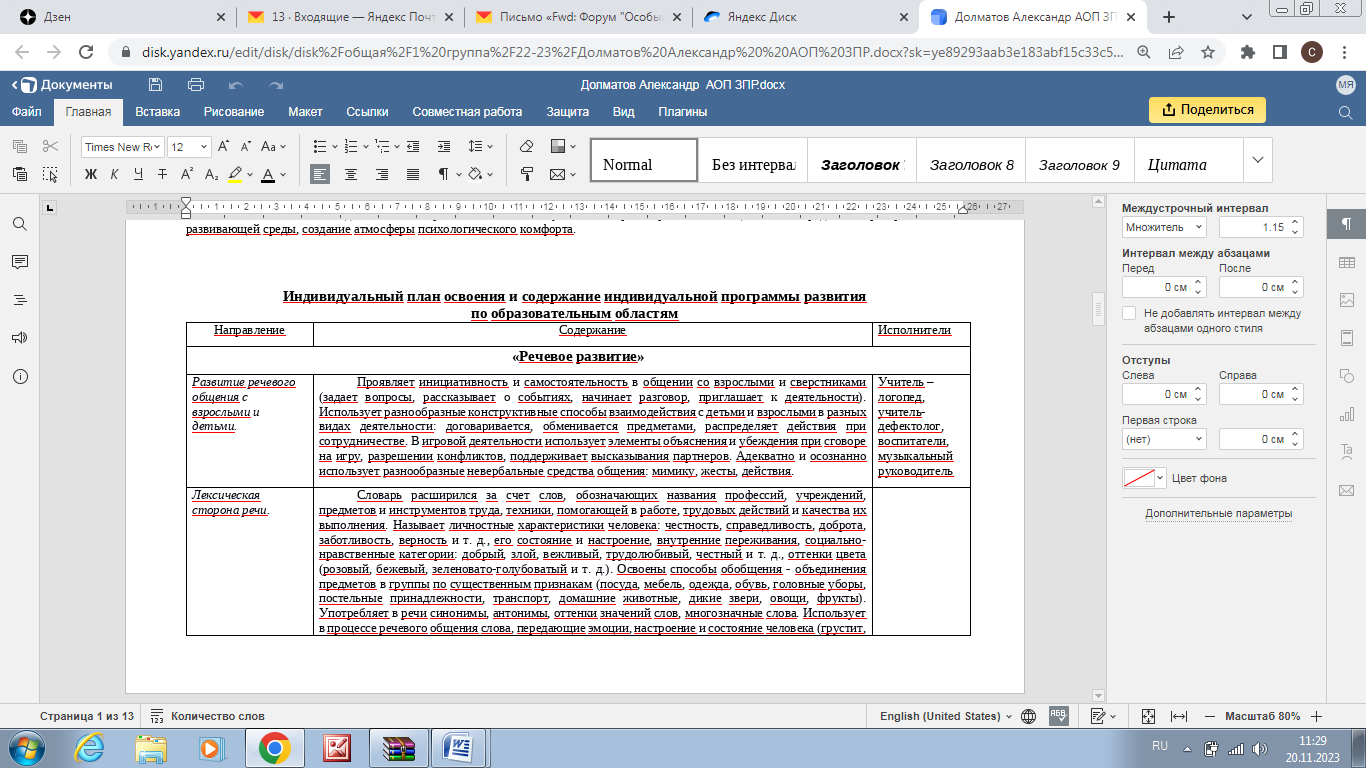 Рис. №4 Доступно для корректировки.        В таком виде ИОП доступна для редактирования всеми специалистами ДОУ.          Говоря о преимуществах облачных технологий, не стоит умалчивать и об опасностях, которые они могут принести.Во-первых, это зависимость от подключения к сети.Во-вторых, ограничение функциональных свойств ПО в Интернете по сравнению с локальными аналогами.В-третьих, это защита персональных данных в случае публичного облака. Не стоит хранить в облаке конфиденциальную информацию. Доверять им можно только те данные, с которыми вы без особого сожаления готовы расстаться.Литература1. Кудрявцева Е.А., Методическая поддержка педагогов детского сада в развитии конструктивного взаимодействия с родителями: Автореф. канд.пед.наук. Волгоград, 2009;2. Ремезова Л.А., Разработка и реализация адаптированной основной образовательной программы дошкольного образования детей с ОВЗ в дошкольной образовательной организации, Методические рекомендации.- Самара, СГСПУ.2018;3. Ремезова Л.А., Т.М.Дьякова, Ярикова А.В.,.Никитина Е.А, Педагогическое взаимодействие в группах для детей с нарушением речи в условиях введения ФГОС дошкольного образования: учеб.-метод.пособие./ под ред. Л.А.Ремезовой.-Самара:СГСПУ, 2016.